www.phonicsplay.co.ukSee Y1 homepage for login detailsWeds.4/auWarm-up (revision) – Play the Popping Balloons PowerPoint (see link – today’s phonics – on website). As you say the correct phoneme, pop the balloon to make it disappear. To play the PowerPoint, click Slide Show then Play from Start: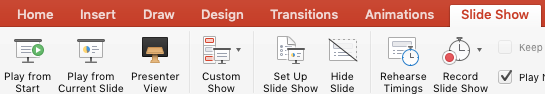 * We are learning a new grapheme au and how to read and write it.*With your finger, write au in the air, on your hand, in sand/glitter etc.au is a digraph (2 letters) – it is found at the start or in the middle of words.Can you think of any words that contain ‘au’ ? Task 1 – Can you read each of the au words? Do you know what all of the words mean? Find out the meaning of any unknown au words.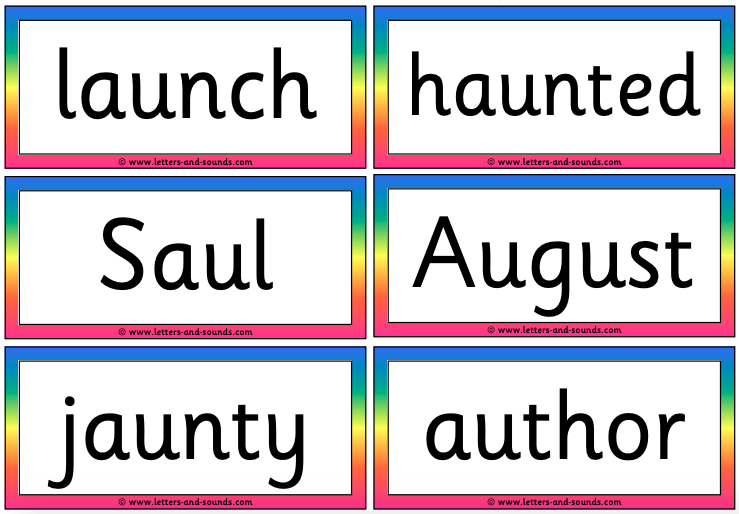 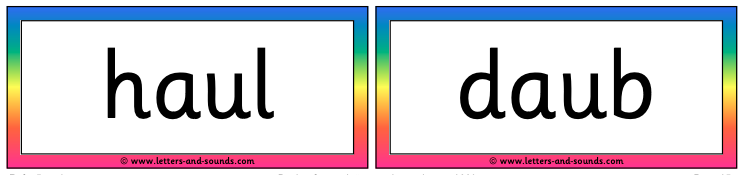 Challenge word: 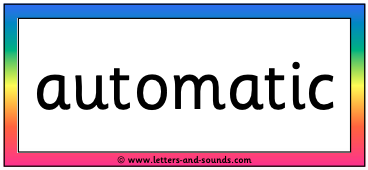 Task 2 – Log onto Phonics Play, play Buried Treasurehttps://www.phonicsplay.co.uk/resources/phase/5/dragons-denChoose  (Phase 5). Read and sort the words. Take your time. Sound out carefully! How did you get on?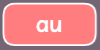 Task 3 – Ask an adult to read the following sentence for you:I am going on holiday in August, said Saul the author.Carefully write the sentence in your book. Underline the au words with a ruler. How many did you find? (x3) Well done Biffs – Great job today! 